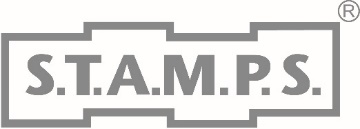 FORMULARZ REKLAMACJIImię i nazwisko:								Data:Nazwa produktu:Data zakupu:Nr zamówienia:Opis wady:…………………………………………………………………………………………………………….…………………………………………………………………………………………………………….Okoliczności w jakich została zauważona wada:…………………………………………………………………………………………………………….…………………………………………………………………………………………………………….Data stwierdzenia wady:Czego oczekujesz z uwagi na powyższe?wymiany towaru na nowy* (art. 561 § 1)nieodpłatną naprawę towaru* (art. 561 § 1)odstępuję od umowy i proszę o zwrot ceny towaru na konto nr ………………………………………………………………………………………………………….Podpis